АДМИНИСТРАЦИЯСамойловского муниципального района Саратовской областиПОСТАНОВЛЕНИЕ- проектО выявлении правообладателя ранее учтенного объекта недвижимостиВ соответствии со статьей 69.1 Федерального закона от 13 июля 2015 года № 218-ФЗ «О государственной регистрации недвижимости», Уставом Самойловского муниципального района Саратовской областиПОСТАНОВЛЯЮ:1. Принять решение о выявлении правообладателя жилого дома общей площадью 47,0 кв. м. с кадастровым номером 64:31:290143:234, расположенного по адресу: Саратовская область, р-н Самойловский, с Благовещенка, ул Ленина, д 155, в качестве его правообладателя, владеющего данным объектом недвижимости на праве собственности, выявлен Мигунов Евгений Александрович, 27.10.1964 г.р., паспорт гражданина Российской Федерации серия 6309 414750, ТП УФМС России в Самойловском районе 26.11.2009г., СНИЛС 07721123340 проживающий по адресу Саратовская область, р-н Самойловский, с Благовещенка, ул Ленина, д 155.2. Право собственности Мигунова Евгения Александровича на указанный в пункте 1 настоящего постановления объект недвижимости подтверждается «Справкой выданной администрацией Благовещенского муниципального образования» от 21.09.2022г. № 231. 3. Отделу по земельным и имущественным отношениям администрации Самойловского муниципального района Саратовской области осуществить действия по внесению необходимых изменений в сведения Единого государственного реестра недвижимости в сроки, регламентированные законодательством.4. Контроль за исполнением настоящего постановления возложить на начальника отдела по земельным и имущественным отношениям.Глава Самойловского муниципального района Саратовской области                                                                    М.А. МельниковСОГЛАСОВАНО:     .         .2022. № Первый заместитель главы администрации  Самойловского муниципального района                                                                                            В.В. МаховаНачальник отдела по земельным и имущественным Отношениям администрации Самойловского МР                                                                         И.В.СуровцеваЮрист                                                                                                                                                Н.А. КрюченкоИсп: О.С.Скорикова 8(84548) 2-13-54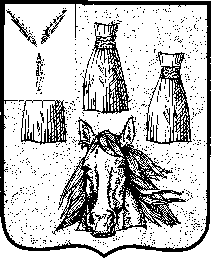 